2023 South Korea Holidays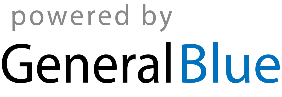 South Korea 2023 CalendarSouth Korea 2023 CalendarSouth Korea 2023 CalendarSouth Korea 2023 CalendarSouth Korea 2023 CalendarSouth Korea 2023 CalendarSouth Korea 2023 CalendarSouth Korea 2023 CalendarSouth Korea 2023 CalendarSouth Korea 2023 CalendarSouth Korea 2023 CalendarSouth Korea 2023 CalendarSouth Korea 2023 CalendarSouth Korea 2023 CalendarSouth Korea 2023 CalendarSouth Korea 2023 CalendarSouth Korea 2023 CalendarSouth Korea 2023 CalendarSouth Korea 2023 CalendarSouth Korea 2023 CalendarSouth Korea 2023 CalendarSouth Korea 2023 CalendarSouth Korea 2023 CalendarJanuaryJanuaryJanuaryJanuaryJanuaryJanuaryJanuaryFebruaryFebruaryFebruaryFebruaryFebruaryFebruaryFebruaryMarchMarchMarchMarchMarchMarchMarchSuMoTuWeThFrSaSuMoTuWeThFrSaSuMoTuWeThFrSa123456712341234891011121314567891011567891011151617181920211213141516171812131415161718222324252627281920212223242519202122232425293031262728262728293031AprilAprilAprilAprilAprilAprilAprilMayMayMayMayMayMayMayJuneJuneJuneJuneJuneJuneJuneSuMoTuWeThFrSaSuMoTuWeThFrSaSuMoTuWeThFrSa11234561232345678789101112134567891091011121314151415161718192011121314151617161718192021222122232425262718192021222324232425262728292829303125262728293030JulyJulyJulyJulyJulyJulyJulyAugustAugustAugustAugustAugustAugustAugustSeptemberSeptemberSeptemberSeptemberSeptemberSeptemberSeptemberSuMoTuWeThFrSaSuMoTuWeThFrSaSuMoTuWeThFrSa1123451223456786789101112345678991011121314151314151617181910111213141516161718192021222021222324252617181920212223232425262728292728293031242526272829303031OctoberOctoberOctoberOctoberOctoberOctoberOctoberNovemberNovemberNovemberNovemberNovemberNovemberNovemberDecemberDecemberDecemberDecemberDecemberDecemberDecemberSuMoTuWeThFrSaSuMoTuWeThFrSaSuMoTuWeThFrSa1234567123412891011121314567891011345678915161718192021121314151617181011121314151622232425262728192021222324251718192021222329303126272829302425262728293031Jan 1	New Year’s DayJan 22	Korean New YearMar 1	Independence Movement DayMay 5	Children’s DayMay 27	Buddha’s BirthdayJun 6	Memorial DayJul 17	Constitution DayAug 15	Liberation DaySep 29	Korean ThanksgivingOct 3	National Foundation DayOct 9	Hangul DayDec 25	Christmas Day